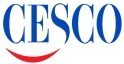 시험ㆍ검사 의뢰서시험ㆍ검사 의뢰서시험ㆍ검사 의뢰서시험ㆍ검사 의뢰서시험ㆍ검사 의뢰서시험ㆍ검사 의뢰서시험ㆍ검사 의뢰서시험ㆍ검사 의뢰서시험ㆍ검사 의뢰서시험ㆍ검사 의뢰서시험ㆍ검사 의뢰서시험ㆍ검사 의뢰서시험ㆍ검사 의뢰서시험ㆍ검사 의뢰서시험ㆍ검사 의뢰서시험ㆍ검사 의뢰서시험ㆍ검사 의뢰서시험ㆍ검사 의뢰서시험ㆍ검사 의뢰서시험ㆍ검사 의뢰서시험ㆍ검사 의뢰서시험ㆍ검사 의뢰서시험ㆍ검사 의뢰서시험ㆍ검사 의뢰서시험ㆍ검사 의뢰서접 수접 수접 수확 인확 인시험ㆍ검사 의뢰서시험ㆍ검사 의뢰서시험ㆍ검사 의뢰서시험ㆍ검사 의뢰서시험ㆍ검사 의뢰서시험ㆍ검사 의뢰서시험ㆍ검사 의뢰서시험ㆍ검사 의뢰서시험ㆍ검사 의뢰서시험ㆍ검사 의뢰서시험ㆍ검사 의뢰서시험ㆍ검사 의뢰서시험ㆍ검사 의뢰서시험ㆍ검사 의뢰서시험ㆍ검사 의뢰서시험ㆍ검사 의뢰서시험ㆍ검사 의뢰서시험ㆍ검사 의뢰서시험ㆍ검사 의뢰서시험ㆍ검사 의뢰서시험ㆍ검사 의뢰서시험ㆍ검사 의뢰서시험ㆍ검사 의뢰서시험ㆍ검사 의뢰서시험ㆍ검사 의뢰서(기관접수번호)(기관접수번호)(기관접수번호)(기관접수번호)고객코드고객코드고객코드고객코드고객코드고객코드의 뢰업 체의 뢰업 체의 뢰업 체의 뢰업 체영업소명칭영업소명칭대 표 자대 표 자대 표 자대 표 자대 표 자대 표 자대 표 자의 뢰업 체의 뢰업 체의 뢰업 체의 뢰업 체영업소주소영업소주소의 뢰업 체의 뢰업 체의 뢰업 체의 뢰업 체업    종업    종□제조·가공업   □제조·가공업   □제조·가공업   □즉석판매·제조 가공업□즉석판매·제조 가공업□즉석판매·제조 가공업□즉석판매·제조 가공업□즉석판매·제조 가공업□즉석판매·제조 가공업□즉석판매·제조 가공업□즉석판매·제조 가공업□즉석판매·제조 가공업□유통·판매업               □기타(             )  □유통·판매업               □기타(             )  □유통·판매업               □기타(             )  □유통·판매업               □기타(             )  □유통·판매업               □기타(             )  □유통·판매업               □기타(             )  □유통·판매업               □기타(             )  □유통·판매업               □기타(             )  □유통·판매업               □기타(             )  □유통·판매업               □기타(             )  □유통·판매업               □기타(             )  □유통·판매업               □기타(             )  □유통·판매업               □기타(             )  □유통·판매업               □기타(             )  □유통·판매업               □기타(             )  □유통·판매업               □기타(             )  □유통·판매업               □기타(             )  제조원제조원제조원제조원업 체 명업 체 명소 재 지소 재 지소 재 지소 재 지제 조 국제 조 국제 조 국제 조 국제 조 국제 조 국의뢰인(담당자)의뢰인(담당자)의뢰인(담당자)의뢰인(담당자)부    서부    서전   화전   화전   화전   화F a x.F a x.F a x.F a x.F a x.F a x.의뢰인(담당자)의뢰인(담당자)의뢰인(담당자)의뢰인(담당자)성    명성    명휴대전화휴대전화휴대전화휴대전화E-mailE-mailE-mailE-mailE-mailE-mail증빙발행증빙발행증빙발행증빙발행□ 전자세금계산서 E-mail ( □ 상동 /  abc@abc.com  )    □ 현금영수증(번호:  010-0000-0000     )□ 전자세금계산서 E-mail ( □ 상동 /  abc@abc.com  )    □ 현금영수증(번호:  010-0000-0000     )□ 전자세금계산서 E-mail ( □ 상동 /  abc@abc.com  )    □ 현금영수증(번호:  010-0000-0000     )□ 전자세금계산서 E-mail ( □ 상동 /  abc@abc.com  )    □ 현금영수증(번호:  010-0000-0000     )□ 전자세금계산서 E-mail ( □ 상동 /  abc@abc.com  )    □ 현금영수증(번호:  010-0000-0000     )□ 전자세금계산서 E-mail ( □ 상동 /  abc@abc.com  )    □ 현금영수증(번호:  010-0000-0000     )□ 전자세금계산서 E-mail ( □ 상동 /  abc@abc.com  )    □ 현금영수증(번호:  010-0000-0000     )□ 전자세금계산서 E-mail ( □ 상동 /  abc@abc.com  )    □ 현금영수증(번호:  010-0000-0000     )□ 전자세금계산서 E-mail ( □ 상동 /  abc@abc.com  )    □ 현금영수증(번호:  010-0000-0000     )□ 전자세금계산서 E-mail ( □ 상동 /  abc@abc.com  )    □ 현금영수증(번호:  010-0000-0000     )□ 전자세금계산서 E-mail ( □ 상동 /  abc@abc.com  )    □ 현금영수증(번호:  010-0000-0000     )□ 전자세금계산서 E-mail ( □ 상동 /  abc@abc.com  )    □ 현금영수증(번호:  010-0000-0000     )□ 전자세금계산서 E-mail ( □ 상동 /  abc@abc.com  )    □ 현금영수증(번호:  010-0000-0000     )□ 전자세금계산서 E-mail ( □ 상동 /  abc@abc.com  )    □ 현금영수증(번호:  010-0000-0000     )□ 전자세금계산서 E-mail ( □ 상동 /  abc@abc.com  )    □ 현금영수증(번호:  010-0000-0000     )□ 전자세금계산서 E-mail ( □ 상동 /  abc@abc.com  )    □ 현금영수증(번호:  010-0000-0000     )□ 전자세금계산서 E-mail ( □ 상동 /  abc@abc.com  )    □ 현금영수증(번호:  010-0000-0000     )□ 전자세금계산서 E-mail ( □ 상동 /  abc@abc.com  )    □ 현금영수증(번호:  010-0000-0000     )□ 전자세금계산서 E-mail ( □ 상동 /  abc@abc.com  )    □ 현금영수증(번호:  010-0000-0000     )□ 전자세금계산서 E-mail ( □ 상동 /  abc@abc.com  )    □ 현금영수증(번호:  010-0000-0000     )□ 전자세금계산서 E-mail ( □ 상동 /  abc@abc.com  )    □ 현금영수증(번호:  010-0000-0000     )□ 전자세금계산서 E-mail ( □ 상동 /  abc@abc.com  )    □ 현금영수증(번호:  010-0000-0000     )□ 전자세금계산서 E-mail ( □ 상동 /  abc@abc.com  )    □ 현금영수증(번호:  010-0000-0000     )□ 전자세금계산서 E-mail ( □ 상동 /  abc@abc.com  )    □ 현금영수증(번호:  010-0000-0000     )□ 전자세금계산서 E-mail ( □ 상동 /  abc@abc.com  )    □ 현금영수증(번호:  010-0000-0000     )□ 전자세금계산서 E-mail ( □ 상동 /  abc@abc.com  )    □ 현금영수증(번호:  010-0000-0000     )□ 전자세금계산서 E-mail ( □ 상동 /  abc@abc.com  )    □ 현금영수증(번호:  010-0000-0000     )□ 전자세금계산서 E-mail ( □ 상동 /  abc@abc.com  )    □ 현금영수증(번호:  010-0000-0000     )□ 전자세금계산서 E-mail ( □ 상동 /  abc@abc.com  )    □ 현금영수증(번호:  010-0000-0000     )□ 전자세금계산서 E-mail ( □ 상동 /  abc@abc.com  )    □ 현금영수증(번호:  010-0000-0000     )납부방법납부방법납부방법납부방법□ 입금(농협 355-0017-1340-43) (예금주 : 업체명  )□ 입금(농협 355-0017-1340-43) (예금주 : 업체명  )□ 입금(농협 355-0017-1340-43) (예금주 : 업체명  )□ 입금(농협 355-0017-1340-43) (예금주 : 업체명  )□ 입금(농협 355-0017-1340-43) (예금주 : 업체명  )□ 입금(농협 355-0017-1340-43) (예금주 : 업체명  )□ 입금(농협 355-0017-1340-43) (예금주 : 업체명  )□ 입금(농협 355-0017-1340-43) (예금주 : 업체명  )□ 입금(농협 355-0017-1340-43) (예금주 : 업체명  )□ 입금(농협 355-0017-1340-43) (예금주 : 업체명  )□ 전용계좌(입금은행,        계좌번호        )□ 전용계좌(입금은행,        계좌번호        )□ 전용계좌(입금은행,        계좌번호        )□ 전용계좌(입금은행,        계좌번호        )□ 전용계좌(입금은행,        계좌번호        )□ 전용계좌(입금은행,        계좌번호        )□ 전용계좌(입금은행,        계좌번호        )□ 전용계좌(입금은행,        계좌번호        )□ 전용계좌(입금은행,        계좌번호        )□ 전용계좌(입금은행,        계좌번호        )□ 전용계좌(입금은행,        계좌번호        )□ 전용계좌(입금은행,        계좌번호        )□ 전용계좌(입금은행,        계좌번호        )□ 전용계좌(입금은행,        계좌번호        )□ 전용계좌(입금은행,        계좌번호        )□ 전용계좌(입금은행,        계좌번호        )□ 전용계좌(입금은행,        계좌번호        )□ 전용계좌(입금은행,        계좌번호        )□ 카드 결제□ 카드 결제□ 카드 결제입금비고입금비고입금비고입금비고□ 의뢰당일 납부 / 비고사항 :                             □ 의뢰당일 납부 / 비고사항 :                             □ 의뢰당일 납부 / 비고사항 :                             □ 의뢰당일 납부 / 비고사항 :                             □ 의뢰당일 납부 / 비고사항 :                             □ 의뢰당일 납부 / 비고사항 :                             □ 의뢰당일 납부 / 비고사항 :                             □ 의뢰당일 납부 / 비고사항 :                             □ 의뢰당일 납부 / 비고사항 :                             □ 의뢰당일 납부 / 비고사항 :                             □ 의뢰당일 납부 / 비고사항 :                             □ 의뢰당일 납부 / 비고사항 :                             □ 의뢰당일 납부 / 비고사항 :                             □ 의뢰당일 납부 / 비고사항 :                             □ 의뢰당일 납부 / 비고사항 :                             □ 의뢰당일 납부 / 비고사항 :                             □ 의뢰당일 납부 / 비고사항 :                             □ 의뢰당일 납부 / 비고사항 :                             □ 의뢰당일 납부 / 비고사항 :                             □ 의뢰당일 납부 / 비고사항 :                             □ 의뢰당일 납부 / 비고사항 :                             □ 의뢰당일 납부 / 비고사항 :                             □ 의뢰당일 납부 / 비고사항 :                             □ 의뢰당일 납부 / 비고사항 :                             □ 의뢰당일 납부 / 비고사항 :                             □ 의뢰당일 납부 / 비고사항 :                             □ 의뢰당일 납부 / 비고사항 :                             □ 의뢰당일 납부 / 비고사항 :                             □ 의뢰당일 납부 / 비고사항 :                             □ 의뢰당일 납부 / 비고사항 :                             □ 의뢰당일 납부 / 비고사항 :                             성적서수량수량□ 국문 (      )부□ 영문 (      )부□ 국문 (      )부□ 영문 (      )부□ 국문 (      )부□ 영문 (      )부□ 국문 (      )부□ 영문 (      )부□ 국문 (      )부□ 영문 (      )부검사목적검사목적검사목적검사목적□ 자가품질위탁검사□ 참고용 (               )□ 자가품질위탁검사□ 참고용 (               )□ 자가품질위탁검사□ 참고용 (               )□ 자가품질위탁검사□ 참고용 (               )□ 자가품질위탁검사□ 참고용 (               )□ 자가품질위탁검사□ 참고용 (               )□ 자가품질위탁검사□ 참고용 (               )□ 자가품질위탁검사□ 참고용 (               )□ 잔류농약                □한우확인시험□ 동물용의약품□ 잔류농약                □한우확인시험□ 동물용의약품□ 잔류농약                □한우확인시험□ 동물용의약품□ 잔류농약                □한우확인시험□ 동물용의약품□ 잔류농약                □한우확인시험□ 동물용의약품□ 잔류농약                □한우확인시험□ 동물용의약품□ 잔류농약                □한우확인시험□ 동물용의약품□ 잔류농약                □한우확인시험□ 동물용의약품□ 잔류농약                □한우확인시험□ 동물용의약품□ 잔류농약                □한우확인시험□ 동물용의약품□ 잔류농약                □한우확인시험□ 동물용의약품□ 잔류농약                □한우확인시험□ 동물용의약품□ 잔류농약                □한우확인시험□ 동물용의약품□ 잔류농약                □한우확인시험□ 동물용의약품□ 잔류농약                □한우확인시험□ 동물용의약품성적서수령지수령지□ 업체주소 동일□ 수령지 변경 (                             주소                                      )□ 업체주소 동일□ 수령지 변경 (                             주소                                      )□ 업체주소 동일□ 수령지 변경 (                             주소                                      )□ 업체주소 동일□ 수령지 변경 (                             주소                                      )□ 업체주소 동일□ 수령지 변경 (                             주소                                      )□ 업체주소 동일□ 수령지 변경 (                             주소                                      )□ 업체주소 동일□ 수령지 변경 (                             주소                                      )□ 업체주소 동일□ 수령지 변경 (                             주소                                      )□ 업체주소 동일□ 수령지 변경 (                             주소                                      )□ 업체주소 동일□ 수령지 변경 (                             주소                                      )□ 업체주소 동일□ 수령지 변경 (                             주소                                      )□ 업체주소 동일□ 수령지 변경 (                             주소                                      )□ 업체주소 동일□ 수령지 변경 (                             주소                                      )□ 업체주소 동일□ 수령지 변경 (                             주소                                      )□ 업체주소 동일□ 수령지 변경 (                             주소                                      )□ 업체주소 동일□ 수령지 변경 (                             주소                                      )□ 업체주소 동일□ 수령지 변경 (                             주소                                      )□ 업체주소 동일□ 수령지 변경 (                             주소                                      )□ 업체주소 동일□ 수령지 변경 (                             주소                                      )□ 업체주소 동일□ 수령지 변경 (                             주소                                      )□ 업체주소 동일□ 수령지 변경 (                             주소                                      )□ 업체주소 동일□ 수령지 변경 (                             주소                                      )□ 업체주소 동일□ 수령지 변경 (                             주소                                      )□ 업체주소 동일□ 수령지 변경 (                             주소                                      )발급예정일발급예정일발급예정일발급예정일통상, 접수일로부터근무일 기준 10일 이내통상, 접수일로부터근무일 기준 10일 이내통상, 접수일로부터근무일 기준 10일 이내통상, 접수일로부터근무일 기준 10일 이내성적서수령법수령법□우편  □방문수령    □Fax  □E-mail□우편  □방문수령    □Fax  □E-mail□우편  □방문수령    □Fax  □E-mail□우편  □방문수령    □Fax  □E-mail□우편  □방문수령    □Fax  □E-mail□우편  □방문수령    □Fax  □E-mail□우편  □방문수령    □Fax  □E-mail시료 구분시료 구분시료 구분시료 구분시료 구분□ 소분(     )외 완제품□ 소분(     )외 완제품□ 소분(     )외 완제품□ 소분(     )외 완제품□ 소분(     )외 완제품□ 소분(     )외 완제품□ 소분(     )외 완제품□ 소분(     )외 완제품□ 소분(     )외 완제품□ 소분(     )외 완제품□ 소분(     )외 완제품□ 소분(     )외 완제품시료 처리시료 처리시료 처리시료 처리□ 폐기 □ 반환□ 폐기 □ 반환□ 폐기 □ 반환□ 폐기 □ 반환No.No.제품명제품명제품명제품명제품명유형∙재질∙품목명유형∙재질∙품목명유형∙재질∙품목명유형∙재질∙품목명포장단위(g)x수량(ea)포장단위(g)x수량(ea)포장단위(g)x수량(ea)포장단위(g)x수량(ea)포장단위(g)x수량(ea)포장단위(g)x수량(ea)제조일자제조일자제조일자제조일자제조일자제조일자제조일자보관보관보관보관시험항목시험항목시험항목시험항목시험항목시험항목시험항목No.No.품목(제조)번호품목(제조)번호품목(제조)번호품목(제조)번호품목(제조)번호특이사항특이사항특이사항특이사항총 검체량(g,mL)총 검체량(g,mL)총 검체량(g,mL)총 검체량(g,mL)총 검체량(g,mL)총 검체량(g,mL)유통(품질유지)기한유통(품질유지)기한유통(품질유지)기한유통(품질유지)기한유통(품질유지)기한유통(품질유지)기한유통(품질유지)기한보관보관보관보관시험항목시험항목시험항목시험항목시험항목시험항목시험항목11□실온□냉장□냉동□실온□냉장□냉동□실온□냉장□냉동□실온□냉장□냉동11□실온□냉장□냉동□실온□냉장□냉동□실온□냉장□냉동□실온□냉장□냉동제외22□실온□냉장□냉동□실온□냉장□냉동□실온□냉장□냉동□실온□냉장□냉동22□실온□냉장□냉동□실온□냉장□냉동□실온□냉장□냉동□실온□냉장□냉동제외33□실온□냉장□냉동□실온□냉장□냉동□실온□냉장□냉동□실온□냉장□냉동33□실온□냉장□냉동□실온□냉장□냉동□실온□냉장□냉동□실온□냉장□냉동제외수수료(VAT 포함)수수료(VAT 포함)수수료(VAT 포함)수수료(VAT 포함)수수료(VAT 포함)수수료(VAT 포함)수수료(VAT 포함)(원)(원)(원)(원)(원)(원)(원)(원)(원)(원)(원)(원)안 내 사 항안 내 사 항의뢰서의 내용은 추후 수정이 불가하오니, 내용을 다시 한번 확인하시기 바랍니다.의뢰서 내용을 허위로 작성하여 발생한 문제에 대해서는 의뢰인에게 책임이 있음을 확인하시기 바랍니다.의뢰 내용 및 결과는 정해진 용도로만 사용하실 수 있습니다.최초 의뢰 시 또는 정보 변경 시 ‘사업자등록증’, ‘영업등록증 또는 영업신고증’을 제출하여 주시기 바랍니다.의뢰서의 내용은 추후 수정이 불가하오니, 내용을 다시 한번 확인하시기 바랍니다.의뢰서 내용을 허위로 작성하여 발생한 문제에 대해서는 의뢰인에게 책임이 있음을 확인하시기 바랍니다.의뢰 내용 및 결과는 정해진 용도로만 사용하실 수 있습니다.최초 의뢰 시 또는 정보 변경 시 ‘사업자등록증’, ‘영업등록증 또는 영업신고증’을 제출하여 주시기 바랍니다.의뢰서의 내용은 추후 수정이 불가하오니, 내용을 다시 한번 확인하시기 바랍니다.의뢰서 내용을 허위로 작성하여 발생한 문제에 대해서는 의뢰인에게 책임이 있음을 확인하시기 바랍니다.의뢰 내용 및 결과는 정해진 용도로만 사용하실 수 있습니다.최초 의뢰 시 또는 정보 변경 시 ‘사업자등록증’, ‘영업등록증 또는 영업신고증’을 제출하여 주시기 바랍니다.의뢰서의 내용은 추후 수정이 불가하오니, 내용을 다시 한번 확인하시기 바랍니다.의뢰서 내용을 허위로 작성하여 발생한 문제에 대해서는 의뢰인에게 책임이 있음을 확인하시기 바랍니다.의뢰 내용 및 결과는 정해진 용도로만 사용하실 수 있습니다.최초 의뢰 시 또는 정보 변경 시 ‘사업자등록증’, ‘영업등록증 또는 영업신고증’을 제출하여 주시기 바랍니다.의뢰서의 내용은 추후 수정이 불가하오니, 내용을 다시 한번 확인하시기 바랍니다.의뢰서 내용을 허위로 작성하여 발생한 문제에 대해서는 의뢰인에게 책임이 있음을 확인하시기 바랍니다.의뢰 내용 및 결과는 정해진 용도로만 사용하실 수 있습니다.최초 의뢰 시 또는 정보 변경 시 ‘사업자등록증’, ‘영업등록증 또는 영업신고증’을 제출하여 주시기 바랍니다.의뢰서의 내용은 추후 수정이 불가하오니, 내용을 다시 한번 확인하시기 바랍니다.의뢰서 내용을 허위로 작성하여 발생한 문제에 대해서는 의뢰인에게 책임이 있음을 확인하시기 바랍니다.의뢰 내용 및 결과는 정해진 용도로만 사용하실 수 있습니다.최초 의뢰 시 또는 정보 변경 시 ‘사업자등록증’, ‘영업등록증 또는 영업신고증’을 제출하여 주시기 바랍니다.의뢰서의 내용은 추후 수정이 불가하오니, 내용을 다시 한번 확인하시기 바랍니다.의뢰서 내용을 허위로 작성하여 발생한 문제에 대해서는 의뢰인에게 책임이 있음을 확인하시기 바랍니다.의뢰 내용 및 결과는 정해진 용도로만 사용하실 수 있습니다.최초 의뢰 시 또는 정보 변경 시 ‘사업자등록증’, ‘영업등록증 또는 영업신고증’을 제출하여 주시기 바랍니다.의뢰서의 내용은 추후 수정이 불가하오니, 내용을 다시 한번 확인하시기 바랍니다.의뢰서 내용을 허위로 작성하여 발생한 문제에 대해서는 의뢰인에게 책임이 있음을 확인하시기 바랍니다.의뢰 내용 및 결과는 정해진 용도로만 사용하실 수 있습니다.최초 의뢰 시 또는 정보 변경 시 ‘사업자등록증’, ‘영업등록증 또는 영업신고증’을 제출하여 주시기 바랍니다.의뢰서의 내용은 추후 수정이 불가하오니, 내용을 다시 한번 확인하시기 바랍니다.의뢰서 내용을 허위로 작성하여 발생한 문제에 대해서는 의뢰인에게 책임이 있음을 확인하시기 바랍니다.의뢰 내용 및 결과는 정해진 용도로만 사용하실 수 있습니다.최초 의뢰 시 또는 정보 변경 시 ‘사업자등록증’, ‘영업등록증 또는 영업신고증’을 제출하여 주시기 바랍니다.의뢰서의 내용은 추후 수정이 불가하오니, 내용을 다시 한번 확인하시기 바랍니다.의뢰서 내용을 허위로 작성하여 발생한 문제에 대해서는 의뢰인에게 책임이 있음을 확인하시기 바랍니다.의뢰 내용 및 결과는 정해진 용도로만 사용하실 수 있습니다.최초 의뢰 시 또는 정보 변경 시 ‘사업자등록증’, ‘영업등록증 또는 영업신고증’을 제출하여 주시기 바랍니다.의뢰서의 내용은 추후 수정이 불가하오니, 내용을 다시 한번 확인하시기 바랍니다.의뢰서 내용을 허위로 작성하여 발생한 문제에 대해서는 의뢰인에게 책임이 있음을 확인하시기 바랍니다.의뢰 내용 및 결과는 정해진 용도로만 사용하실 수 있습니다.최초 의뢰 시 또는 정보 변경 시 ‘사업자등록증’, ‘영업등록증 또는 영업신고증’을 제출하여 주시기 바랍니다.의뢰서의 내용은 추후 수정이 불가하오니, 내용을 다시 한번 확인하시기 바랍니다.의뢰서 내용을 허위로 작성하여 발생한 문제에 대해서는 의뢰인에게 책임이 있음을 확인하시기 바랍니다.의뢰 내용 및 결과는 정해진 용도로만 사용하실 수 있습니다.최초 의뢰 시 또는 정보 변경 시 ‘사업자등록증’, ‘영업등록증 또는 영업신고증’을 제출하여 주시기 바랍니다.의뢰서의 내용은 추후 수정이 불가하오니, 내용을 다시 한번 확인하시기 바랍니다.의뢰서 내용을 허위로 작성하여 발생한 문제에 대해서는 의뢰인에게 책임이 있음을 확인하시기 바랍니다.의뢰 내용 및 결과는 정해진 용도로만 사용하실 수 있습니다.최초 의뢰 시 또는 정보 변경 시 ‘사업자등록증’, ‘영업등록증 또는 영업신고증’을 제출하여 주시기 바랍니다.의뢰서의 내용은 추후 수정이 불가하오니, 내용을 다시 한번 확인하시기 바랍니다.의뢰서 내용을 허위로 작성하여 발생한 문제에 대해서는 의뢰인에게 책임이 있음을 확인하시기 바랍니다.의뢰 내용 및 결과는 정해진 용도로만 사용하실 수 있습니다.최초 의뢰 시 또는 정보 변경 시 ‘사업자등록증’, ‘영업등록증 또는 영업신고증’을 제출하여 주시기 바랍니다.의뢰서의 내용은 추후 수정이 불가하오니, 내용을 다시 한번 확인하시기 바랍니다.의뢰서 내용을 허위로 작성하여 발생한 문제에 대해서는 의뢰인에게 책임이 있음을 확인하시기 바랍니다.의뢰 내용 및 결과는 정해진 용도로만 사용하실 수 있습니다.최초 의뢰 시 또는 정보 변경 시 ‘사업자등록증’, ‘영업등록증 또는 영업신고증’을 제출하여 주시기 바랍니다.의뢰서의 내용은 추후 수정이 불가하오니, 내용을 다시 한번 확인하시기 바랍니다.의뢰서 내용을 허위로 작성하여 발생한 문제에 대해서는 의뢰인에게 책임이 있음을 확인하시기 바랍니다.의뢰 내용 및 결과는 정해진 용도로만 사용하실 수 있습니다.최초 의뢰 시 또는 정보 변경 시 ‘사업자등록증’, ‘영업등록증 또는 영업신고증’을 제출하여 주시기 바랍니다.의뢰서의 내용은 추후 수정이 불가하오니, 내용을 다시 한번 확인하시기 바랍니다.의뢰서 내용을 허위로 작성하여 발생한 문제에 대해서는 의뢰인에게 책임이 있음을 확인하시기 바랍니다.의뢰 내용 및 결과는 정해진 용도로만 사용하실 수 있습니다.최초 의뢰 시 또는 정보 변경 시 ‘사업자등록증’, ‘영업등록증 또는 영업신고증’을 제출하여 주시기 바랍니다.의뢰서의 내용은 추후 수정이 불가하오니, 내용을 다시 한번 확인하시기 바랍니다.의뢰서 내용을 허위로 작성하여 발생한 문제에 대해서는 의뢰인에게 책임이 있음을 확인하시기 바랍니다.의뢰 내용 및 결과는 정해진 용도로만 사용하실 수 있습니다.최초 의뢰 시 또는 정보 변경 시 ‘사업자등록증’, ‘영업등록증 또는 영업신고증’을 제출하여 주시기 바랍니다.의뢰서의 내용은 추후 수정이 불가하오니, 내용을 다시 한번 확인하시기 바랍니다.의뢰서 내용을 허위로 작성하여 발생한 문제에 대해서는 의뢰인에게 책임이 있음을 확인하시기 바랍니다.의뢰 내용 및 결과는 정해진 용도로만 사용하실 수 있습니다.최초 의뢰 시 또는 정보 변경 시 ‘사업자등록증’, ‘영업등록증 또는 영업신고증’을 제출하여 주시기 바랍니다.의뢰서의 내용은 추후 수정이 불가하오니, 내용을 다시 한번 확인하시기 바랍니다.의뢰서 내용을 허위로 작성하여 발생한 문제에 대해서는 의뢰인에게 책임이 있음을 확인하시기 바랍니다.의뢰 내용 및 결과는 정해진 용도로만 사용하실 수 있습니다.최초 의뢰 시 또는 정보 변경 시 ‘사업자등록증’, ‘영업등록증 또는 영업신고증’을 제출하여 주시기 바랍니다.의뢰서의 내용은 추후 수정이 불가하오니, 내용을 다시 한번 확인하시기 바랍니다.의뢰서 내용을 허위로 작성하여 발생한 문제에 대해서는 의뢰인에게 책임이 있음을 확인하시기 바랍니다.의뢰 내용 및 결과는 정해진 용도로만 사용하실 수 있습니다.최초 의뢰 시 또는 정보 변경 시 ‘사업자등록증’, ‘영업등록증 또는 영업신고증’을 제출하여 주시기 바랍니다.의뢰서의 내용은 추후 수정이 불가하오니, 내용을 다시 한번 확인하시기 바랍니다.의뢰서 내용을 허위로 작성하여 발생한 문제에 대해서는 의뢰인에게 책임이 있음을 확인하시기 바랍니다.의뢰 내용 및 결과는 정해진 용도로만 사용하실 수 있습니다.최초 의뢰 시 또는 정보 변경 시 ‘사업자등록증’, ‘영업등록증 또는 영업신고증’을 제출하여 주시기 바랍니다.의뢰서의 내용은 추후 수정이 불가하오니, 내용을 다시 한번 확인하시기 바랍니다.의뢰서 내용을 허위로 작성하여 발생한 문제에 대해서는 의뢰인에게 책임이 있음을 확인하시기 바랍니다.의뢰 내용 및 결과는 정해진 용도로만 사용하실 수 있습니다.최초 의뢰 시 또는 정보 변경 시 ‘사업자등록증’, ‘영업등록증 또는 영업신고증’을 제출하여 주시기 바랍니다.의뢰서의 내용은 추후 수정이 불가하오니, 내용을 다시 한번 확인하시기 바랍니다.의뢰서 내용을 허위로 작성하여 발생한 문제에 대해서는 의뢰인에게 책임이 있음을 확인하시기 바랍니다.의뢰 내용 및 결과는 정해진 용도로만 사용하실 수 있습니다.최초 의뢰 시 또는 정보 변경 시 ‘사업자등록증’, ‘영업등록증 또는 영업신고증’을 제출하여 주시기 바랍니다.의뢰서의 내용은 추후 수정이 불가하오니, 내용을 다시 한번 확인하시기 바랍니다.의뢰서 내용을 허위로 작성하여 발생한 문제에 대해서는 의뢰인에게 책임이 있음을 확인하시기 바랍니다.의뢰 내용 및 결과는 정해진 용도로만 사용하실 수 있습니다.최초 의뢰 시 또는 정보 변경 시 ‘사업자등록증’, ‘영업등록증 또는 영업신고증’을 제출하여 주시기 바랍니다.의뢰서의 내용은 추후 수정이 불가하오니, 내용을 다시 한번 확인하시기 바랍니다.의뢰서 내용을 허위로 작성하여 발생한 문제에 대해서는 의뢰인에게 책임이 있음을 확인하시기 바랍니다.의뢰 내용 및 결과는 정해진 용도로만 사용하실 수 있습니다.최초 의뢰 시 또는 정보 변경 시 ‘사업자등록증’, ‘영업등록증 또는 영업신고증’을 제출하여 주시기 바랍니다.의뢰서의 내용은 추후 수정이 불가하오니, 내용을 다시 한번 확인하시기 바랍니다.의뢰서 내용을 허위로 작성하여 발생한 문제에 대해서는 의뢰인에게 책임이 있음을 확인하시기 바랍니다.의뢰 내용 및 결과는 정해진 용도로만 사용하실 수 있습니다.최초 의뢰 시 또는 정보 변경 시 ‘사업자등록증’, ‘영업등록증 또는 영업신고증’을 제출하여 주시기 바랍니다.의뢰서의 내용은 추후 수정이 불가하오니, 내용을 다시 한번 확인하시기 바랍니다.의뢰서 내용을 허위로 작성하여 발생한 문제에 대해서는 의뢰인에게 책임이 있음을 확인하시기 바랍니다.의뢰 내용 및 결과는 정해진 용도로만 사용하실 수 있습니다.최초 의뢰 시 또는 정보 변경 시 ‘사업자등록증’, ‘영업등록증 또는 영업신고증’을 제출하여 주시기 바랍니다.의뢰서의 내용은 추후 수정이 불가하오니, 내용을 다시 한번 확인하시기 바랍니다.의뢰서 내용을 허위로 작성하여 발생한 문제에 대해서는 의뢰인에게 책임이 있음을 확인하시기 바랍니다.의뢰 내용 및 결과는 정해진 용도로만 사용하실 수 있습니다.최초 의뢰 시 또는 정보 변경 시 ‘사업자등록증’, ‘영업등록증 또는 영업신고증’을 제출하여 주시기 바랍니다.의뢰서의 내용은 추후 수정이 불가하오니, 내용을 다시 한번 확인하시기 바랍니다.의뢰서 내용을 허위로 작성하여 발생한 문제에 대해서는 의뢰인에게 책임이 있음을 확인하시기 바랍니다.의뢰 내용 및 결과는 정해진 용도로만 사용하실 수 있습니다.최초 의뢰 시 또는 정보 변경 시 ‘사업자등록증’, ‘영업등록증 또는 영업신고증’을 제출하여 주시기 바랍니다.의뢰서의 내용은 추후 수정이 불가하오니, 내용을 다시 한번 확인하시기 바랍니다.의뢰서 내용을 허위로 작성하여 발생한 문제에 대해서는 의뢰인에게 책임이 있음을 확인하시기 바랍니다.의뢰 내용 및 결과는 정해진 용도로만 사용하실 수 있습니다.최초 의뢰 시 또는 정보 변경 시 ‘사업자등록증’, ‘영업등록증 또는 영업신고증’을 제출하여 주시기 바랍니다.의뢰서의 내용은 추후 수정이 불가하오니, 내용을 다시 한번 확인하시기 바랍니다.의뢰서 내용을 허위로 작성하여 발생한 문제에 대해서는 의뢰인에게 책임이 있음을 확인하시기 바랍니다.의뢰 내용 및 결과는 정해진 용도로만 사용하실 수 있습니다.최초 의뢰 시 또는 정보 변경 시 ‘사업자등록증’, ‘영업등록증 또는 영업신고증’을 제출하여 주시기 바랍니다.의뢰서의 내용은 추후 수정이 불가하오니, 내용을 다시 한번 확인하시기 바랍니다.의뢰서 내용을 허위로 작성하여 발생한 문제에 대해서는 의뢰인에게 책임이 있음을 확인하시기 바랍니다.의뢰 내용 및 결과는 정해진 용도로만 사용하실 수 있습니다.최초 의뢰 시 또는 정보 변경 시 ‘사업자등록증’, ‘영업등록증 또는 영업신고증’을 제출하여 주시기 바랍니다.당사는 제품 소분과 제외항목 산정에 대한 책임이 있음을 확인하였으며, 상기와 같이 시험·검사를 의뢰합니다.당사는 제품 소분과 제외항목 산정에 대한 책임이 있음을 확인하였으며, 상기와 같이 시험·검사를 의뢰합니다.당사는 제품 소분과 제외항목 산정에 대한 책임이 있음을 확인하였으며, 상기와 같이 시험·검사를 의뢰합니다.당사는 제품 소분과 제외항목 산정에 대한 책임이 있음을 확인하였으며, 상기와 같이 시험·검사를 의뢰합니다.당사는 제품 소분과 제외항목 산정에 대한 책임이 있음을 확인하였으며, 상기와 같이 시험·검사를 의뢰합니다.당사는 제품 소분과 제외항목 산정에 대한 책임이 있음을 확인하였으며, 상기와 같이 시험·검사를 의뢰합니다.당사는 제품 소분과 제외항목 산정에 대한 책임이 있음을 확인하였으며, 상기와 같이 시험·검사를 의뢰합니다.당사는 제품 소분과 제외항목 산정에 대한 책임이 있음을 확인하였으며, 상기와 같이 시험·검사를 의뢰합니다.당사는 제품 소분과 제외항목 산정에 대한 책임이 있음을 확인하였으며, 상기와 같이 시험·검사를 의뢰합니다.당사는 제품 소분과 제외항목 산정에 대한 책임이 있음을 확인하였으며, 상기와 같이 시험·검사를 의뢰합니다.당사는 제품 소분과 제외항목 산정에 대한 책임이 있음을 확인하였으며, 상기와 같이 시험·검사를 의뢰합니다.당사는 제품 소분과 제외항목 산정에 대한 책임이 있음을 확인하였으며, 상기와 같이 시험·검사를 의뢰합니다.당사는 제품 소분과 제외항목 산정에 대한 책임이 있음을 확인하였으며, 상기와 같이 시험·검사를 의뢰합니다.당사는 제품 소분과 제외항목 산정에 대한 책임이 있음을 확인하였으며, 상기와 같이 시험·검사를 의뢰합니다.당사는 제품 소분과 제외항목 산정에 대한 책임이 있음을 확인하였으며, 상기와 같이 시험·검사를 의뢰합니다.당사는 제품 소분과 제외항목 산정에 대한 책임이 있음을 확인하였으며, 상기와 같이 시험·검사를 의뢰합니다.당사는 제품 소분과 제외항목 산정에 대한 책임이 있음을 확인하였으며, 상기와 같이 시험·검사를 의뢰합니다.당사는 제품 소분과 제외항목 산정에 대한 책임이 있음을 확인하였으며, 상기와 같이 시험·검사를 의뢰합니다.당사는 제품 소분과 제외항목 산정에 대한 책임이 있음을 확인하였으며, 상기와 같이 시험·검사를 의뢰합니다.당사는 제품 소분과 제외항목 산정에 대한 책임이 있음을 확인하였으며, 상기와 같이 시험·검사를 의뢰합니다.당사는 제품 소분과 제외항목 산정에 대한 책임이 있음을 확인하였으며, 상기와 같이 시험·검사를 의뢰합니다.당사는 제품 소분과 제외항목 산정에 대한 책임이 있음을 확인하였으며, 상기와 같이 시험·검사를 의뢰합니다.당사는 제품 소분과 제외항목 산정에 대한 책임이 있음을 확인하였으며, 상기와 같이 시험·검사를 의뢰합니다.당사는 제품 소분과 제외항목 산정에 대한 책임이 있음을 확인하였으며, 상기와 같이 시험·검사를 의뢰합니다.당사는 제품 소분과 제외항목 산정에 대한 책임이 있음을 확인하였으며, 상기와 같이 시험·검사를 의뢰합니다.당사는 제품 소분과 제외항목 산정에 대한 책임이 있음을 확인하였으며, 상기와 같이 시험·검사를 의뢰합니다.의뢰인                  (서명/인)검체확인자                  (서명/인)의뢰인                  (서명/인)검체확인자                  (서명/인)의뢰인                  (서명/인)검체확인자                  (서명/인)의뢰인                  (서명/인)검체확인자                  (서명/인)의뢰인                  (서명/인)검체확인자                  (서명/인)의뢰인                  (서명/인)검체확인자                  (서명/인)의뢰인                  (서명/인)검체확인자                  (서명/인)의뢰인                  (서명/인)검체확인자                  (서명/인)의뢰인                  (서명/인)검체확인자                  (서명/인)Page (             /             )               20        년           월           일Page (             /             )               20        년           월           일Page (             /             )               20        년           월           일Page (             /             )               20        년           월           일Page (             /             )               20        년           월           일Page (             /             )               20        년           월           일Page (             /             )               20        년           월           일Page (             /             )               20        년           월           일Page (             /             )               20        년           월           일Page (             /             )               20        년           월           일Page (             /             )               20        년           월           일Page (             /             )               20        년           월           일Page (             /             )               20        년           월           일Page (             /             )               20        년           월           일Page (             /             )               20        년           월           일Page (             /             )               20        년           월           일Page (             /             )               20        년           월           일Page (             /             )               20        년           월           일Page (             /             )               20        년           월           일Page (             /             )               20        년           월           일Page (             /             )               20        년           월           일Page (             /             )               20        년           월           일Page (             /             )               20        년           월           일Page (             /             )               20        년           월           일Page (             /             )               20        년           월           일Page (             /             )               20        년           월           일의뢰인                  (서명/인)검체확인자                  (서명/인)의뢰인                  (서명/인)검체확인자                  (서명/인)의뢰인                  (서명/인)검체확인자                  (서명/인)의뢰인                  (서명/인)검체확인자                  (서명/인)의뢰인                  (서명/인)검체확인자                  (서명/인)의뢰인                  (서명/인)검체확인자                  (서명/인)의뢰인                  (서명/인)검체확인자                  (서명/인)의뢰인                  (서명/인)검체확인자                  (서명/인)의뢰인                  (서명/인)검체확인자                  (서명/인)     시험ㆍ검사 의뢰서     시험ㆍ검사 의뢰서     시험ㆍ검사 의뢰서     시험ㆍ검사 의뢰서     시험ㆍ검사 의뢰서     시험ㆍ검사 의뢰서     시험ㆍ검사 의뢰서     시험ㆍ검사 의뢰서     시험ㆍ검사 의뢰서     시험ㆍ검사 의뢰서     시험ㆍ검사 의뢰서<을지>(기관접수번호)(기관접수번호)<을지>영업소명칭영업소명칭영업소명칭No.제품명제품명제품명유형∙재질∙품목명포장단위(g)x수량(ea)제조일자제조일자보관시험항목시험항목시험항목No.품목제조번호품목제조번호품목제조번호특이사항총 검체량(g,mL)유통(품질유지)기한유통(품질유지)기한보관시험항목시험항목시험항목4□실온□냉장□냉동4□실온□냉장□냉동제외5□실온□냉장□냉동5□실온□냉장□냉동제외6□실온□냉장□냉동6□실온□냉장□냉동제외7□실온□냉장□냉동7□실온□냉장□냉동제외8□실온□냉장□냉동8□실온□냉장□냉동제외9□실온□냉장□냉동9□실온□냉장□냉동제외10□실온□냉장□냉동10□실온□냉장□냉동제외시험·검사 의뢰 내용은 상기(갑지)와 같음.시험·검사 의뢰 내용은 상기(갑지)와 같음.시험·검사 의뢰 내용은 상기(갑지)와 같음.시험·검사 의뢰 내용은 상기(갑지)와 같음.시험·검사 의뢰 내용은 상기(갑지)와 같음.시험·검사 의뢰 내용은 상기(갑지)와 같음.시험·검사 의뢰 내용은 상기(갑지)와 같음.시험·검사 의뢰 내용은 상기(갑지)와 같음.시험·검사 의뢰 내용은 상기(갑지)와 같음.시험·검사 의뢰 내용은 상기(갑지)와 같음.시험·검사 의뢰 내용은 상기(갑지)와 같음.시험·검사 의뢰 내용은 상기(갑지)와 같음.Page (             /             )               20        년           월           일Page (             /             )               20        년           월           일Page (             /             )               20        년           월           일Page (             /             )               20        년           월           일Page (             /             )               20        년           월           일Page (             /             )               20        년           월           일Page (             /             )               20        년           월           일Page (             /             )               20        년           월           일Page (             /             )               20        년           월           일Page (             /             )               20        년           월           일Page (             /             )               20        년           월           일Page (             /             )               20        년           월           일